Второе место у жирекенцев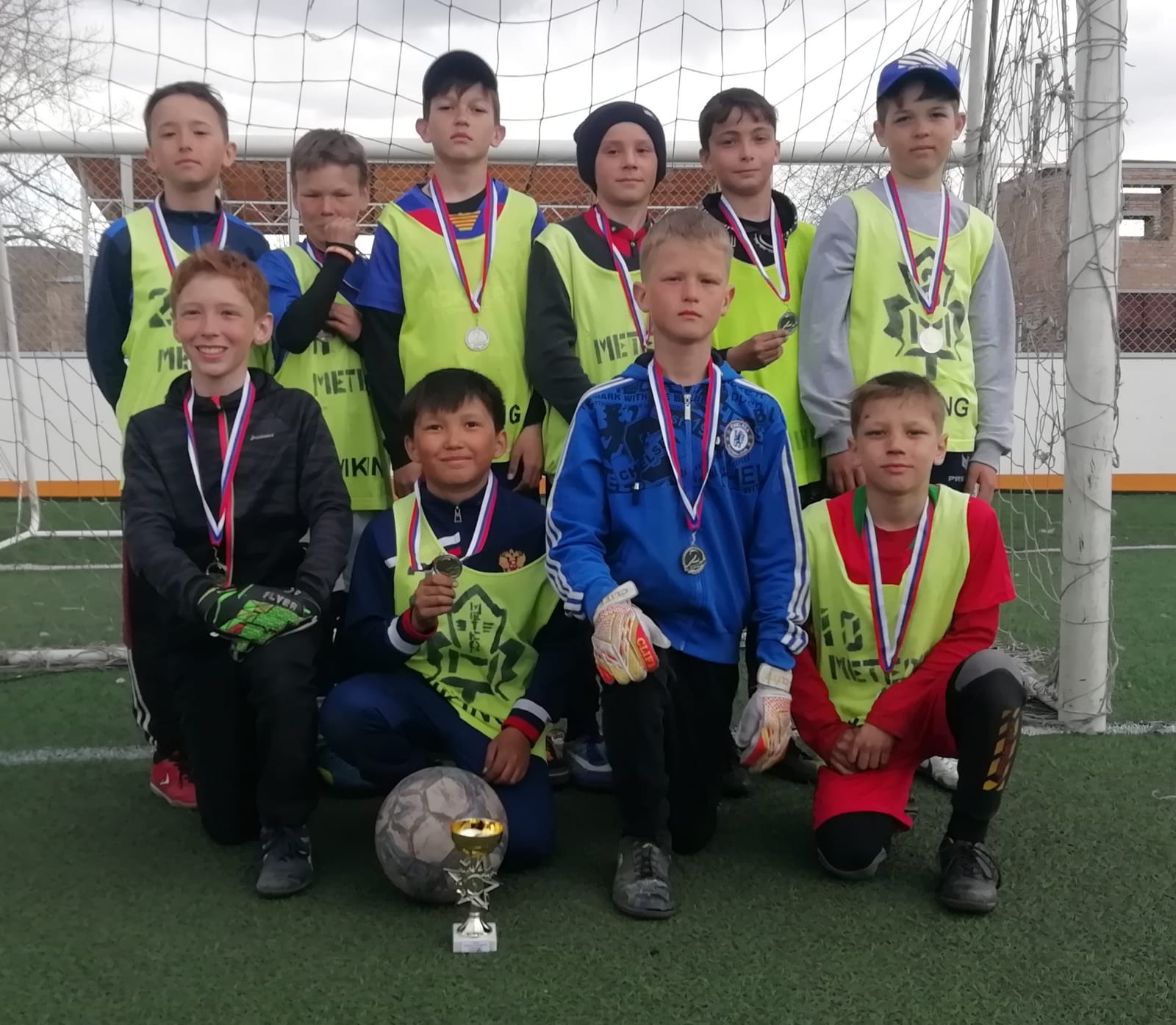        7 мая 2023г. в п.Чернышевск прошли соревнования  по мини-футболу в возрастной категории 2011-2012гг.  Жирекенцы заняли 2 место.